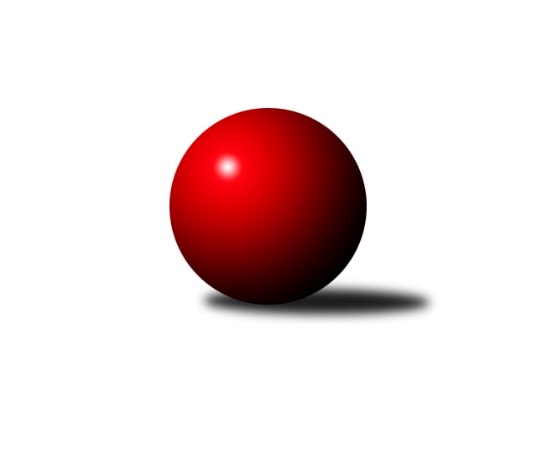 Č.22Ročník 2008/2009	24.5.2024 Severomoravská divize 2008/2009Statistika 22. kolaTabulka družstev:		družstvo	záp	výh	rem	proh	skore	sety	průměr	body	plné	dorážka	chyby	1.	TJ  Prostějov ˝A˝	20	14	3	3	208 : 112 	(138.5 : 101.5)	2539	31	1738	801	23	2.	TJ Opava ˝C˝	21	11	3	7	173 : 163 	(118.5 : 127.5)	2539	25	1809	730	29.5	3.	KK Minerva Opava ˝A˝	21	12	0	9	208 : 128 	(147.0 : 105.0)	2539	24	1732	807	21.2	4.	TJ VOKD Poruba ˝A˝	20	9	5	6	158 : 162 	(121.5 : 112.5)	2520	23	1725	796	29.5	5.	TJ Kovohutě Břidličná ˝A˝	21	10	2	9	183 : 153 	(133.5 : 112.5)	2483	22	1713	770	28.2	6.	TJ Sokol Sedlnice ˝A˝	20	9	3	8	154 : 166 	(105.5 : 116.5)	2474	21	1705	769	30.1	7.	TJ Tatran Litovel ˝A˝	21	9	2	10	163 : 173 	(118.5 : 127.5)	2508	20	1722	787	31.1	8.	Sokol Přemyslovice ˝B˝	20	9	1	10	141 : 179 	(104.0 : 130.0)	2473	19	1709	764	28.7	9.	KK Šumperk ˝B˝	20	8	2	10	159 : 161 	(116.5 : 123.5)	2483	18	1719	764	29.2	10.	TJ  Odry ˝A˝	20	8	2	10	152 : 168 	(108.5 : 125.5)	2519	18	1730	788	22.7	11.	SKK Ostrava ˝A˝	20	5	6	9	139 : 181 	(120.0 : 120.0)	2504	16	1720	784	26.5	12.	TJ Sokol Chvalíkovice ˝A˝	20	7	1	12	152 : 168 	(116.0 : 118.0)	2454	15	1692	763	32	13.	TJ Horní Benešov ˝B˝	20	5	2	13	122 : 198 	(100.0 : 128.0)	2425	12	1680	745	36.8Tabulka doma:		družstvo	záp	výh	rem	proh	skore	sety	průměr	body	maximum	minimum	1.	KK Minerva Opava ˝A˝	10	10	0	0	134 : 26 	(82.0 : 38.0)	2565	20	2685	2503	2.	TJ  Prostějov ˝A˝	10	9	1	0	121 : 39 	(77.0 : 43.0)	2582	19	2684	2502	3.	TJ Kovohutě Břidličná ˝A˝	11	9	0	2	124 : 52 	(79.5 : 46.5)	2393	18	2426	2319	4.	TJ  Odry ˝A˝	10	6	2	2	102 : 58 	(61.0 : 59.0)	2652	14	2695	2593	5.	TJ Sokol Sedlnice ˝A˝	10	7	0	3	94 : 66 	(63.0 : 51.0)	2526	14	2626	2423	6.	TJ Tatran Litovel ˝A˝	10	6	2	2	92 : 68 	(57.5 : 56.5)	2406	14	2456	2340	7.	Sokol Přemyslovice ˝B˝	10	7	0	3	87 : 73 	(59.5 : 54.5)	2663	14	2724	2586	8.	TJ Sokol Chvalíkovice ˝A˝	10	6	1	3	107 : 53 	(70.0 : 50.0)	2481	13	2557	2415	9.	TJ VOKD Poruba ˝A˝	10	5	3	2	95 : 65 	(64.5 : 49.5)	2472	13	2557	2410	10.	KK Šumperk ˝B˝	10	5	1	4	89 : 71 	(61.0 : 59.0)	2656	11	2725	2559	11.	TJ Opava ˝C˝	11	5	1	5	87 : 89 	(65.0 : 67.0)	2505	11	2633	2418	12.	TJ Horní Benešov ˝B˝	10	4	2	4	86 : 74 	(62.0 : 52.0)	2519	10	2705	2167	13.	SKK Ostrava ˝A˝	10	3	3	4	77 : 83 	(65.0 : 55.0)	2490	9	2564	2364Tabulka venku:		družstvo	záp	výh	rem	proh	skore	sety	průměr	body	maximum	minimum	1.	TJ Opava ˝C˝	10	6	2	2	86 : 74 	(53.5 : 60.5)	2542	14	2706	2270	2.	TJ  Prostějov ˝A˝	10	5	2	3	87 : 73 	(61.5 : 58.5)	2535	12	2671	2378	3.	TJ VOKD Poruba ˝A˝	10	4	2	4	63 : 97 	(57.0 : 63.0)	2525	10	2682	2347	4.	KK Šumperk ˝B˝	10	3	1	6	70 : 90 	(55.5 : 64.5)	2466	7	2573	2323	5.	SKK Ostrava ˝A˝	10	2	3	5	62 : 98 	(55.0 : 65.0)	2505	7	2686	2283	6.	TJ Sokol Sedlnice ˝A˝	10	2	3	5	60 : 100 	(42.5 : 65.5)	2469	7	2604	2302	7.	TJ Tatran Litovel ˝A˝	11	3	0	8	71 : 105 	(61.0 : 71.0)	2518	6	2682	2325	8.	Sokol Přemyslovice ˝B˝	10	2	1	7	54 : 106 	(44.5 : 75.5)	2454	5	2631	2224	9.	KK Minerva Opava ˝A˝	11	2	0	9	74 : 102 	(65.0 : 67.0)	2537	4	2677	2394	10.	TJ Kovohutě Břidličná ˝A˝	10	1	2	7	59 : 101 	(54.0 : 66.0)	2492	4	2628	2400	11.	TJ  Odry ˝A˝	10	2	0	8	50 : 110 	(47.5 : 66.5)	2505	4	2671	2275	12.	TJ Sokol Chvalíkovice ˝A˝	10	1	0	9	45 : 115 	(46.0 : 68.0)	2452	2	2532	2346	13.	TJ Horní Benešov ˝B˝	10	1	0	9	36 : 124 	(38.0 : 76.0)	2416	2	2604	2273Tabulka podzimní části:		družstvo	záp	výh	rem	proh	skore	sety	průměr	body	doma	venku	1.	TJ  Prostějov ˝A˝	12	10	2	0	144 : 48 	(86.0 : 58.0)	2575	22 	5 	1 	0 	5 	1 	0	2.	KK Minerva Opava ˝A˝	12	8	0	4	123 : 69 	(83.0 : 61.0)	2519	16 	6 	0 	0 	2 	0 	4	3.	TJ Opava ˝C˝	12	7	1	4	101 : 91 	(69.5 : 68.5)	2568	15 	3 	1 	3 	4 	0 	1	4.	TJ VOKD Poruba ˝A˝	12	6	3	3	96 : 96 	(70.5 : 67.5)	2538	15 	3 	2 	0 	3 	1 	3	5.	TJ Kovohutě Břidličná ˝A˝	12	6	1	5	109 : 83 	(75.5 : 62.5)	2504	13 	5 	0 	2 	1 	1 	3	6.	TJ Tatran Litovel ˝A˝	12	6	0	6	97 : 95 	(70.0 : 68.0)	2489	12 	3 	0 	2 	3 	0 	4	7.	TJ  Odry ˝A˝	12	5	1	6	98 : 94 	(64.5 : 73.5)	2562	11 	5 	1 	0 	0 	0 	6	8.	TJ Sokol Sedlnice ˝A˝	12	4	3	5	83 : 109 	(56.5 : 69.5)	2477	11 	3 	0 	3 	1 	3 	2	9.	KK Šumperk ˝B˝	12	4	2	6	93 : 99 	(72.0 : 72.0)	2495	10 	2 	1 	3 	2 	1 	3	10.	TJ Horní Benešov ˝B˝	12	4	2	6	88 : 104 	(62.0 : 70.0)	2397	10 	3 	2 	2 	1 	0 	4	11.	Sokol Přemyslovice ˝B˝	12	4	0	8	74 : 118 	(55.0 : 83.0)	2511	8 	3 	0 	3 	1 	0 	5	12.	SKK Ostrava ˝A˝	12	2	4	6	69 : 123 	(69.0 : 75.0)	2499	8 	1 	1 	3 	1 	3 	3	13.	TJ Sokol Chvalíkovice ˝A˝	12	2	1	9	73 : 119 	(66.5 : 71.5)	2452	5 	2 	1 	3 	0 	0 	6Tabulka jarní části:		družstvo	záp	výh	rem	proh	skore	sety	průměr	body	doma	venku	1.	Sokol Přemyslovice ˝B˝	8	5	1	2	67 : 61 	(49.0 : 47.0)	2459	11 	4 	0 	0 	1 	1 	2 	2.	TJ Sokol Chvalíkovice ˝A˝	8	5	0	3	79 : 49 	(49.5 : 46.5)	2465	10 	4 	0 	0 	1 	0 	3 	3.	TJ Sokol Sedlnice ˝A˝	8	5	0	3	71 : 57 	(49.0 : 47.0)	2479	10 	4 	0 	0 	1 	0 	3 	4.	TJ Opava ˝C˝	9	4	2	3	72 : 72 	(49.0 : 59.0)	2501	10 	2 	0 	2 	2 	2 	1 	5.	TJ Kovohutě Břidličná ˝A˝	9	4	1	4	74 : 70 	(58.0 : 50.0)	2448	9 	4 	0 	0 	0 	1 	4 	6.	TJ  Prostějov ˝A˝	8	4	1	3	64 : 64 	(52.5 : 43.5)	2498	9 	4 	0 	0 	0 	1 	3 	7.	KK Minerva Opava ˝A˝	9	4	0	5	85 : 59 	(64.0 : 44.0)	2569	8 	4 	0 	0 	0 	0 	5 	8.	SKK Ostrava ˝A˝	8	3	2	3	70 : 58 	(51.0 : 45.0)	2511	8 	2 	2 	1 	1 	0 	2 	9.	KK Šumperk ˝B˝	8	4	0	4	66 : 62 	(44.5 : 51.5)	2501	8 	3 	0 	1 	1 	0 	3 	10.	TJ VOKD Poruba ˝A˝	8	3	2	3	62 : 66 	(51.0 : 45.0)	2474	8 	2 	1 	2 	1 	1 	1 	11.	TJ Tatran Litovel ˝A˝	9	3	2	4	66 : 78 	(48.5 : 59.5)	2519	8 	3 	2 	0 	0 	0 	4 	12.	TJ  Odry ˝A˝	8	3	1	4	54 : 74 	(44.0 : 52.0)	2484	7 	1 	1 	2 	2 	0 	2 	13.	TJ Horní Benešov ˝B˝	8	1	0	7	34 : 94 	(38.0 : 58.0)	2473	2 	1 	0 	2 	0 	0 	5 Zisk bodů pro družstvo:		jméno hráče	družstvo	body	zápasy	v %	dílčí body	sety	v %	1.	Petr Černohous 	TJ  Prostějov ˝A˝ 	30	/	19	(79%)		/		(%)	2.	Ivo Stuchlík 	TJ Sokol Sedlnice ˝A˝ 	30	/	20	(75%)		/		(%)	3.	Leoš Řepka 	TJ Kovohutě Břidličná ˝A˝ 	30	/	21	(71%)		/		(%)	4.	Jiří Trnka 	SKK Ostrava ˝A˝ 	28	/	19	(74%)		/		(%)	5.	Luděk Slanina 	KK Minerva Opava ˝A˝ 	27	/	17	(79%)		/		(%)	6.	Vladimír Heiser 	KK Minerva Opava ˝A˝ 	27	/	20	(68%)		/		(%)	7.	Jan Stuchlík 	TJ Sokol Sedlnice ˝A˝ 	26	/	19	(68%)		/		(%)	8.	Roman Rolenc 	TJ  Prostějov ˝A˝ 	26	/	20	(65%)		/		(%)	9.	Vladimír Valenta 	TJ Sokol Chvalíkovice ˝A˝ 	26	/	20	(65%)		/		(%)	10.	Zdeněk Chlopčík 	KK Minerva Opava ˝A˝ 	26	/	20	(65%)		/		(%)	11.	Jan Semrád 	KK Šumperk ˝B˝ 	25	/	18	(69%)		/		(%)	12.	Petr Brablec 	TJ VOKD Poruba ˝A˝ 	25	/	21	(60%)		/		(%)	13.	Petr Dvorský 	TJ  Odry ˝A˝ 	24	/	16	(75%)		/		(%)	14.	Martin Šumník 	TJ Sokol Chvalíkovice ˝A˝ 	24	/	17	(71%)		/		(%)	15.	Martin Adámek 	TJ  Prostějov ˝A˝ 	24	/	17	(71%)		/		(%)	16.	Kamil Axman 	TJ Tatran Litovel ˝A˝ 	24	/	18	(67%)		/		(%)	17.	Ivo Marek 	TJ VOKD Poruba ˝A˝ 	24	/	18	(67%)		/		(%)	18.	Pavel Martinec 	KK Minerva Opava ˝A˝ 	24	/	19	(63%)		/		(%)	19.	Josef Jurda 	TJ  Prostějov ˝A˝ 	24	/	20	(60%)		/		(%)	20.	Jan Doseděl 	TJ Kovohutě Břidličná ˝A˝ 	24	/	20	(60%)		/		(%)	21.	Josef Němec 	TJ Opava ˝C˝ 	24	/	20	(60%)		/		(%)	22.	Josef Plšek 	KK Minerva Opava ˝A˝ 	22	/	15	(73%)		/		(%)	23.	Čestmír Řepka 	TJ Kovohutě Břidličná ˝A˝ 	22	/	19	(58%)		/		(%)	24.	Kamil Kubeša 	TJ Horní Benešov ˝B˝ 	22	/	19	(58%)		/		(%)	25.	Stanislav Brosinger 	TJ Tatran Litovel ˝A˝ 	22	/	20	(55%)		/		(%)	26.	Miroslav Znojil 	TJ  Prostějov ˝A˝ 	21	/	20	(53%)		/		(%)	27.	Karel Chlevišťan 	TJ  Odry ˝A˝ 	20	/	15	(67%)		/		(%)	28.	Jiří Kráčmar 	TJ Tatran Litovel ˝A˝ 	20	/	17	(59%)		/		(%)	29.	Zdeněk Grulich 	Sokol Přemyslovice ˝B˝ 	20	/	20	(50%)		/		(%)	30.	Petr Schwalbe 	TJ Opava ˝C˝ 	20	/	21	(48%)		/		(%)	31.	Milan Dvorský 	Sokol Přemyslovice ˝B˝ 	19	/	16	(59%)		/		(%)	32.	Martin Skopal 	TJ VOKD Poruba ˝A˝ 	19	/	19	(50%)		/		(%)	33.	Jaroslav Vymazal 	KK Šumperk ˝B˝ 	18	/	12	(75%)		/		(%)	34.	Tomáš Fiury  	TJ Kovohutě Břidličná ˝A˝ 	18	/	17	(53%)		/		(%)	35.	Miroslav Plachý 	TJ  Prostějov ˝A˝ 	18	/	18	(50%)		/		(%)	36.	Aleš Fischer 	KK Minerva Opava ˝A˝ 	18	/	18	(50%)		/		(%)	37.	Jiří Čamek 	TJ Tatran Litovel ˝A˝ 	18	/	18	(50%)		/		(%)	38.	Jiří Procházka 	TJ Kovohutě Břidličná ˝A˝ 	17	/	17	(50%)		/		(%)	39.	Vladislav Pečinka 	TJ Horní Benešov ˝B˝ 	16	/	15	(53%)		/		(%)	40.	Michal Vavrák 	TJ Horní Benešov ˝B˝ 	16	/	17	(47%)		/		(%)	41.	Marek Hynar 	TJ Sokol Chvalíkovice ˝A˝ 	16	/	17	(47%)		/		(%)	42.	Jan Šebek 	TJ  Odry ˝A˝ 	16	/	17	(47%)		/		(%)	43.	Rostislav Bareš 	TJ VOKD Poruba ˝A˝ 	16	/	19	(42%)		/		(%)	44.	Jiří Večeřa 	TJ Kovohutě Břidličná ˝A˝ 	16	/	19	(42%)		/		(%)	45.	Milan Jahn 	TJ Opava ˝C˝ 	16	/	19	(42%)		/		(%)	46.	Ladislav  Petr 	TJ Sokol Sedlnice ˝A˝ 	16	/	19	(42%)		/		(%)	47.	Vladimír Kostka 	TJ Sokol Chvalíkovice ˝A˝ 	16	/	19	(42%)		/		(%)	48.	Petr Matějka 	KK Šumperk ˝B˝ 	16	/	20	(40%)		/		(%)	49.	Jaroslav Jedelský 	KK Šumperk ˝B˝ 	14	/	9	(78%)		/		(%)	50.	Pavel Lužný 	Sokol Přemyslovice ˝B˝ 	14	/	9	(78%)		/		(%)	51.	Gustav Vojtek 	KK Šumperk ˝B˝ 	14	/	15	(47%)		/		(%)	52.	František Baleka 	TJ Tatran Litovel ˝A˝ 	14	/	16	(44%)		/		(%)	53.	Miroslav Složil 	SKK Ostrava ˝A˝ 	14	/	17	(41%)		/		(%)	54.	Stanislav Ovšák 	TJ  Odry ˝A˝ 	14	/	17	(41%)		/		(%)	55.	Miroslav Dimidenko 	TJ  Odry ˝A˝ 	14	/	19	(37%)		/		(%)	56.	Tomáš Černý 	TJ Horní Benešov ˝B˝ 	14	/	19	(37%)		/		(%)	57.	Michal Blažek 	TJ Opava ˝C˝ 	12	/	8	(75%)		/		(%)	58.	Petr Basta 	TJ VOKD Poruba ˝A˝ 	12	/	13	(46%)		/		(%)	59.	Svatopluk Kříž 	TJ Opava ˝C˝ 	12	/	13	(46%)		/		(%)	60.	Libor Tkáč 	SKK Ostrava ˝A˝ 	12	/	14	(43%)		/		(%)	61.	Jan Mika 	TJ VOKD Poruba ˝A˝ 	12	/	14	(43%)		/		(%)	62.	Josef Grulich 	Sokol Přemyslovice ˝B˝ 	12	/	16	(38%)		/		(%)	63.	Zdeněk Peč 	Sokol Přemyslovice ˝B˝ 	12	/	19	(32%)		/		(%)	64.	Zdeněk Černý 	TJ Horní Benešov ˝B˝ 	12	/	20	(30%)		/		(%)	65.	Jakub Hendrych 	TJ Sokol Chvalíkovice ˝A˝ 	10	/	7	(71%)		/		(%)	66.	Zdeněk Kuna 	SKK Ostrava ˝A˝ 	10	/	11	(45%)		/		(%)	67.	Radek Hendrych 	TJ Sokol Chvalíkovice ˝A˝ 	10	/	12	(42%)		/		(%)	68.	Stanislav Brejcha 	TJ Sokol Sedlnice ˝A˝ 	10	/	12	(42%)		/		(%)	69.	Ladislav Mika 	TJ VOKD Poruba ˝A˝ 	10	/	15	(33%)		/		(%)	70.	David Hendrych 	TJ Sokol Chvalíkovice ˝A˝ 	10	/	16	(31%)		/		(%)	71.	Rostislav Kletenský 	TJ Sokol Sedlnice ˝A˝ 	10	/	16	(31%)		/		(%)	72.	Miroslav Mikulský 	TJ Sokol Sedlnice ˝A˝ 	10	/	18	(28%)		/		(%)	73.	Radek Foltýn 	SKK Ostrava ˝A˝ 	10	/	19	(26%)		/		(%)	74.	Eduard Tomek 	Sokol Přemyslovice ˝B˝ 	10	/	19	(26%)		/		(%)	75.	Jakub Mokoš 	TJ Tatran Litovel ˝A˝ 	9	/	16	(28%)		/		(%)	76.	Petr Luzar 	KK Minerva Opava ˝A˝ 	8	/	5	(80%)		/		(%)	77.	Petr Wolf 	TJ Opava ˝C˝ 	8	/	6	(67%)		/		(%)	78.	Petr Axman 	TJ Tatran Litovel ˝A˝ 	8	/	6	(67%)		/		(%)	79.	Vojtěch Jurníček 	Sokol Přemyslovice ˝B˝ 	8	/	7	(57%)		/		(%)	80.	Jaromír Vondra 	KK Šumperk ˝B˝ 	8	/	7	(57%)		/		(%)	81.	Jaroslav Lušovský 	TJ  Odry ˝A˝ 	8	/	8	(50%)		/		(%)	82.	Martin Juřica 	TJ Sokol Sedlnice ˝A˝ 	8	/	9	(44%)		/		(%)	83.	Stanislav Brokl 	KK Minerva Opava ˝A˝ 	8	/	9	(44%)		/		(%)	84.	Miroslav Pytel 	SKK Ostrava ˝A˝ 	8	/	15	(27%)		/		(%)	85.	Josef Suchan 	KK Šumperk ˝B˝ 	7	/	13	(27%)		/		(%)	86.	Stanislav Máčala 	TJ Opava ˝C˝ 	7	/	18	(19%)		/		(%)	87.	Petr Holas 	SKK Ostrava ˝A˝ 	6	/	4	(75%)		/		(%)	88.	Pavel Gerlich 	SKK Ostrava ˝A˝ 	6	/	4	(75%)		/		(%)	89.	Jan Polášek 	SKK Ostrava ˝A˝ 	6	/	5	(60%)		/		(%)	90.	Vojtěch Rozkopal 	TJ  Odry ˝A˝ 	6	/	7	(43%)		/		(%)	91.	Milan Zezulka 	TJ  Odry ˝A˝ 	6	/	12	(25%)		/		(%)	92.	Marek Bilíček 	TJ Horní Benešov ˝B˝ 	6	/	13	(23%)		/		(%)	93.	Michal Strachota 	KK Šumperk ˝B˝ 	5	/	9	(28%)		/		(%)	94.	Zdeněk Fiury st. st.	TJ Kovohutě Břidličná ˝A˝ 	4	/	2	(100%)		/		(%)	95.	Michal Býček 	TJ  Odry ˝A˝ 	4	/	2	(100%)		/		(%)	96.	Rudolf Tvrdoň 	TJ Opava ˝C˝ 	4	/	2	(100%)		/		(%)	97.	Karel Meissel 	TJ  Prostějov ˝A˝ 	4	/	2	(100%)		/		(%)	98.	Zdeněk Fiury ml. ml.	TJ Kovohutě Břidličná ˝A˝ 	4	/	2	(100%)		/		(%)	99.	Miroslav Sigmund 	TJ Tatran Litovel ˝A˝ 	4	/	2	(100%)		/		(%)	100.	Jaroslav Chvostek 	TJ Sokol Sedlnice ˝A˝ 	4	/	3	(67%)		/		(%)	101.	Jaroslav Doseděl 	TJ Kovohutě Břidličná ˝A˝ 	4	/	3	(67%)		/		(%)	102.	Jaromír Hendrych 	TJ Opava ˝C˝ 	4	/	5	(40%)		/		(%)	103.	Miroslav Mrkos 	KK Šumperk ˝B˝ 	4	/	5	(40%)		/		(%)	104.	Miroslav Adámek 	KK Šumperk ˝B˝ 	4	/	6	(33%)		/		(%)	105.	Josef Hendrych 	TJ Sokol Chvalíkovice ˝A˝ 	4	/	6	(33%)		/		(%)	106.	Martin Weiss 	TJ Opava ˝C˝ 	4	/	8	(25%)		/		(%)	107.	František Deingruber 	SKK Ostrava ˝A˝ 	3	/	6	(25%)		/		(%)	108.	Jan Kriwenky 	TJ Horní Benešov ˝B˝ 	2	/	1	(100%)		/		(%)	109.	Petr Bracek 	TJ Opava ˝C˝ 	2	/	1	(100%)		/		(%)	110.	František Habrman 	TJ Kovohutě Břidličná ˝A˝ 	2	/	1	(100%)		/		(%)	111.	Miroslav Bohm 	SKK Ostrava ˝A˝ 	2	/	1	(100%)		/		(%)	112.	Jaromír Lušovský 	TJ  Odry ˝A˝ 	2	/	1	(100%)		/		(%)	113.	Jaroslav Sedlář 	KK Šumperk ˝B˝ 	2	/	1	(100%)		/		(%)	114.	Ludvík Vymazal 	TJ Tatran Litovel ˝A˝ 	2	/	1	(100%)		/		(%)	115.	Roman Beinhauer 	TJ Sokol Chvalíkovice ˝A˝ 	2	/	1	(100%)		/		(%)	116.	Oldřich Pajchl 	Sokol Přemyslovice ˝B˝ 	2	/	1	(100%)		/		(%)	117.	Michal Klich 	TJ Horní Benešov ˝B˝ 	2	/	1	(100%)		/		(%)	118.	Michal Blažek 	TJ Horní Benešov ˝B˝ 	2	/	1	(100%)		/		(%)	119.	Vladimír Korta 	SKK Ostrava ˝A˝ 	2	/	2	(50%)		/		(%)	120.	Alexandr Rájoš 	KK Šumperk ˝B˝ 	2	/	2	(50%)		/		(%)	121.	Josef Šustek 	TJ  Odry ˝A˝ 	2	/	2	(50%)		/		(%)	122.	Zdeněk Kment 	TJ Horní Benešov ˝B˝ 	2	/	2	(50%)		/		(%)	123.	Jiří Hálko 	TJ Kovohutě Břidličná ˝A˝ 	2	/	2	(50%)		/		(%)	124.	Radek Grulich 	Sokol Přemyslovice ˝B˝ 	2	/	3	(33%)		/		(%)	125.	Antonín Němec 	TJ Tatran Litovel ˝A˝ 	2	/	3	(33%)		/		(%)	126.	Robert Kučerka 	TJ Horní Benešov ˝B˝ 	2	/	3	(33%)		/		(%)	127.	Jiří Kankovský 	Sokol Přemyslovice ˝B˝ 	2	/	3	(33%)		/		(%)	128.	Zbyněk Černý 	TJ Horní Benešov ˝B˝ 	2	/	4	(25%)		/		(%)	129.	Pavel Černohous 	TJ  Prostějov ˝A˝ 	1	/	2	(25%)		/		(%)	130.	Zdeněk Kubinec 	TJ Sokol Chvalíkovice ˝A˝ 	0	/	1	(0%)		/		(%)	131.	Jaroslav Ďulík 	TJ Tatran Litovel ˝A˝ 	0	/	1	(0%)		/		(%)	132.	Jiří Vrobel 	TJ Tatran Litovel ˝A˝ 	0	/	1	(0%)		/		(%)	133.	Rudolf Haim 	TJ Opava ˝C˝ 	0	/	1	(0%)		/		(%)	134.	Petr Sobotík 	TJ Sokol Sedlnice ˝A˝ 	0	/	1	(0%)		/		(%)	135.	Dušan Žouželka 	TJ Tatran Litovel ˝A˝ 	0	/	1	(0%)		/		(%)	136.	Jan Pernica 	TJ  Prostějov ˝A˝ 	0	/	1	(0%)		/		(%)	137.	Miroslav Talášek 	TJ Tatran Litovel ˝A˝ 	0	/	1	(0%)		/		(%)	138.	Jaroslav Navrátil 	TJ Tatran Litovel ˝A˝ 	0	/	1	(0%)		/		(%)	139.	Radek Vícha 	KK Minerva Opava ˝A˝ 	0	/	1	(0%)		/		(%)	140.	Světlana Tomková 	Sokol Přemyslovice ˝B˝ 	0	/	1	(0%)		/		(%)	141.	Lukáš Sedláček 	Sokol Přemyslovice ˝B˝ 	0	/	1	(0%)		/		(%)	142.	Jiří Kysela 	TJ Opava ˝C˝ 	0	/	1	(0%)		/		(%)	143.	Milan Kolář 	Sokol Přemyslovice ˝B˝ 	0	/	1	(0%)		/		(%)	144.	Jiří Fiala 	TJ Tatran Litovel ˝A˝ 	0	/	1	(0%)		/		(%)	145.	Jan Chovanec 	TJ Sokol Chvalíkovice ˝A˝ 	0	/	1	(0%)		/		(%)	146.	Karel Blinka 	TJ Tatran Litovel ˝A˝ 	0	/	1	(0%)		/		(%)	147.	Tomáš Truxa 	TJ Tatran Litovel ˝A˝ 	0	/	1	(0%)		/		(%)	148.	Milan Franer 	TJ Opava ˝C˝ 	0	/	1	(0%)		/		(%)	149.	Zdeněk Chudožilov 	TJ  Prostějov ˝A˝ 	0	/	1	(0%)		/		(%)	150.	Tomáš Polášek 	SKK Ostrava ˝A˝ 	0	/	1	(0%)		/		(%)	151.	Libuše Strachotová 	KK Šumperk ˝B˝ 	0	/	2	(0%)		/		(%)	152.	Petr Dankovič 	TJ Horní Benešov ˝B˝ 	0	/	2	(0%)		/		(%)	153.	Zdeňka Habartová 	TJ Horní Benešov ˝B˝ 	0	/	2	(0%)		/		(%)	154.	Pavel Močár 	Sokol Přemyslovice ˝B˝ 	0	/	2	(0%)		/		(%)	155.	Lukáš Koliba 	TJ Sokol Sedlnice ˝A˝ 	0	/	2	(0%)		/		(%)	156.	Jaroslav Mika 	TJ  Odry ˝A˝ 	0	/	2	(0%)		/		(%)	157.	Milan Karas 	TJ  Odry ˝A˝ 	0	/	2	(0%)		/		(%)	158.	Jan Sedláček 	Sokol Přemyslovice ˝B˝ 	0	/	2	(0%)		/		(%)	159.	Anna Dosedělová 	TJ Kovohutě Břidličná ˝A˝ 	0	/	3	(0%)		/		(%)Průměry na kuželnách:		kuželna	průměr	plné	dorážka	chyby	výkon na hráče	1.	KK Šumperk, 1-4	2648	1804	844	24.1	(441.4)	2.	Sokol Přemyslovice, 1-4	2646	1883	763	24.2	(441.1)	3.	TJ Odry, 1-4	2633	1775	858	20.5	(438.9)	4.	TJ  Prostějov, 1-4	2548	1732	816	24.1	(424.8)	5.	 Horní Benešov, 1-4	2537	1749	788	34.1	(422.9)	6.	TJ Sokol Sedlnice, 1-2	2514	1726	787	31.2	(419.1)	7.	Minerva Opava, 1-2	2505	1709	796	25.7	(417.6)	8.	TJ Opava, 1-4	2499	1726	772	34.5	(416.6)	9.	SKK Ostrava, 1-2	2482	1691	791	25.0	(413.8)	10.	TJ VOKD Poruba, 1-4	2454	1688	766	30.2	(409.1)	11.	TJ Sokol Chvalíkovice, 1-2	2442	1694	747	32.0	(407.1)	12.	TJ Tatran Litovel, 1-2	2396	1656	740	31.4	(399.4)	13.	TJ Kovohutě Břidličná, 1-2	2362	1631	730	30.5	(393.7)Nejlepší výkony na kuželnách:KK Šumperk, 1-4KK Šumperk ˝B˝	2725	20. kolo	Jaroslav Jedelský 	KK Šumperk ˝B˝	517	3. koloKK Šumperk ˝B˝	2713	12. kolo	Jaroslav Jedelský 	KK Šumperk ˝B˝	490	5. koloTJ Opava ˝C˝	2706	3. kolo	Jaroslav Jedelský 	KK Šumperk ˝B˝	482	20. koloKK Šumperk ˝B˝	2700	7. kolo	Martin Skopal 	TJ VOKD Poruba ˝A˝	476	10. koloTJ  Odry ˝A˝	2671	12. kolo	Josef Jurda 	TJ  Prostějov ˝A˝	475	1. koloSKK Ostrava ˝A˝	2667	22. kolo	Josef Němec 	TJ Opava ˝C˝	474	3. koloKK Šumperk ˝B˝	2658	3. kolo	Petr Matějka 	KK Šumperk ˝B˝	474	12. koloTJ VOKD Poruba ˝A˝	2655	10. kolo	Vojtěch Rozkopal 	TJ  Odry ˝A˝	474	12. koloKK Šumperk ˝B˝	2649	17. kolo	Jaromír Vondra 	KK Šumperk ˝B˝	473	20. koloKK Minerva Opava ˝A˝	2644	17. kolo	Jaroslav Jedelský 	KK Šumperk ˝B˝	472	22. koloSokol Přemyslovice, 1-4Sokol Přemyslovice ˝B˝	2724	21. kolo	Milan Dvorský 	Sokol Přemyslovice ˝B˝	488	10. koloSokol Přemyslovice ˝B˝	2718	17. kolo	Pavel Lužný 	Sokol Přemyslovice ˝B˝	485	21. koloSokol Přemyslovice ˝B˝	2709	8. kolo	Zdeněk Grulich 	Sokol Přemyslovice ˝B˝	481	6. koloSokol Přemyslovice ˝B˝	2707	6. kolo	Petr Basta 	TJ VOKD Poruba ˝A˝	472	8. koloSokol Přemyslovice ˝B˝	2689	15. kolo	Miroslav Sigmund 	TJ Tatran Litovel ˝A˝	472	17. koloTJ Opava ˝C˝	2685	1. kolo	Zdeněk Grulich 	Sokol Přemyslovice ˝B˝	471	21. koloTJ Tatran Litovel ˝A˝	2682	17. kolo	Pavel Lužný 	Sokol Přemyslovice ˝B˝	471	18. koloTJ VOKD Poruba ˝A˝	2682	8. kolo	Pavel Lužný 	Sokol Přemyslovice ˝B˝	471	3. koloKK Minerva Opava ˝A˝	2677	15. kolo	Zdeněk Peč 	Sokol Přemyslovice ˝B˝	471	17. koloSokol Přemyslovice ˝B˝	2663	10. kolo	Pavel Lužný 	Sokol Přemyslovice ˝B˝	469	17. koloTJ Odry, 1-4TJ  Odry ˝A˝	2695	11. kolo	Radek Foltýn 	SKK Ostrava ˝A˝	490	11. koloTJ  Odry ˝A˝	2689	9. kolo	Petr Dvorský 	TJ  Odry ˝A˝	490	22. koloSKK Ostrava ˝A˝	2686	11. kolo	Miroslav Dimidenko 	TJ  Odry ˝A˝	477	11. koloTJ  Odry ˝A˝	2678	13. kolo	Petr Dvorský 	TJ  Odry ˝A˝	476	2. koloTJ Tatran Litovel ˝A˝	2678	9. kolo	Miroslav Znojil 	TJ  Prostějov ˝A˝	476	17. koloTJ  Prostějov ˝A˝	2671	17. kolo	Stanislav Ovšák 	TJ  Odry ˝A˝	475	11. koloTJ  Odry ˝A˝	2667	17. kolo	Petr Dvorský 	TJ  Odry ˝A˝	472	17. koloTJ  Odry ˝A˝	2665	7. kolo	Petr Dvorský 	TJ  Odry ˝A˝	471	11. koloKK Minerva Opava ˝A˝	2660	7. kolo	Karel Chlevišťan 	TJ  Odry ˝A˝	469	14. koloTJ Opava ˝C˝	2654	20. kolo	Miroslav Dimidenko 	TJ  Odry ˝A˝	468	20. koloTJ  Prostějov, 1-4TJ  Prostějov ˝A˝	2684	16. kolo	Ivo Stuchlík 	TJ Sokol Sedlnice ˝A˝	477	16. koloTJ  Prostějov ˝A˝	2643	9. kolo	Josef Jurda 	TJ  Prostějov ˝A˝	474	2. koloTJ  Prostějov ˝A˝	2632	2. kolo	Jiří Trnka 	SKK Ostrava ˝A˝	471	13. koloTJ  Prostějov ˝A˝	2619	22. kolo	Petr Černohous 	TJ  Prostějov ˝A˝	470	22. koloTJ Sokol Sedlnice ˝A˝	2579	16. kolo	Petr Černohous 	TJ  Prostějov ˝A˝	469	6. koloKK Minerva Opava ˝A˝	2575	9. kolo	Roman Rolenc 	TJ  Prostějov ˝A˝	468	22. koloTJ  Prostějov ˝A˝	2571	18. kolo	Petr Dvorský 	TJ  Odry ˝A˝	465	4. koloSKK Ostrava ˝A˝	2569	13. kolo	Petr Černohous 	TJ  Prostějov ˝A˝	465	9. koloTJ  Prostějov ˝A˝	2560	6. kolo	Petr Černohous 	TJ  Prostějov ˝A˝	463	18. koloTJ  Prostějov ˝A˝	2556	4. kolo	Roman Rolenc 	TJ  Prostějov ˝A˝	459	16. kolo Horní Benešov, 1-4TJ Horní Benešov ˝B˝	2705	22. kolo	Zdeněk Černý 	TJ Horní Benešov ˝B˝	503	9. koloTJ Opava ˝C˝	2645	7. kolo	Petr Brablec 	TJ VOKD Poruba ˝A˝	491	14. koloTJ Horní Benešov ˝B˝	2625	9. kolo	Svatopluk Kříž 	TJ Opava ˝C˝	474	7. koloKK Minerva Opava ˝A˝	2619	22. kolo	Michal Vavrák 	TJ Horní Benešov ˝B˝	470	22. koloTJ  Odry ˝A˝	2615	16. kolo	Zbyněk Černý 	TJ Horní Benešov ˝B˝	470	22. koloTJ VOKD Poruba ˝A˝	2610	14. kolo	Zdeněk Grulich 	Sokol Přemyslovice ˝B˝	464	11. koloTJ Horní Benešov ˝B˝	2602	4. kolo	Kamil Kubeša 	TJ Horní Benešov ˝B˝	464	22. koloTJ Horní Benešov ˝B˝	2595	11. kolo	Tomáš Černý 	TJ Horní Benešov ˝B˝	463	22. koloTJ Horní Benešov ˝B˝	2557	16. kolo	Zdeněk Peč 	Sokol Přemyslovice ˝B˝	458	11. koloSokol Přemyslovice ˝B˝	2551	11. kolo	Jan Semrád 	KK Šumperk ˝B˝	457	13. koloTJ Sokol Sedlnice, 1-2TJ Sokol Sedlnice ˝A˝	2626	11. kolo	Zdeněk Peč 	Sokol Přemyslovice ˝B˝	495	9. koloTJ  Prostějov ˝A˝	2603	3. kolo	Ivo Stuchlík 	TJ Sokol Sedlnice ˝A˝	465	19. koloTJ Sokol Sedlnice ˝A˝	2601	19. kolo	Jan Stuchlík 	TJ Sokol Sedlnice ˝A˝	465	11. koloSokol Přemyslovice ˝B˝	2590	9. kolo	Ivo Stuchlík 	TJ Sokol Sedlnice ˝A˝	461	11. koloKK Šumperk ˝B˝	2573	11. kolo	Alexandr Rájoš 	KK Šumperk ˝B˝	455	11. koloTJ Opava ˝C˝	2568	5. kolo	Jan Stuchlík 	TJ Sokol Sedlnice ˝A˝	454	5. koloTJ Sokol Sedlnice ˝A˝	2566	5. kolo	Karel Meissel 	TJ  Prostějov ˝A˝	452	3. koloTJ Sokol Sedlnice ˝A˝	2558	1. kolo	Jan Semrád 	KK Šumperk ˝B˝	446	11. koloTJ  Odry ˝A˝	2528	1. kolo	Ivo Stuchlík 	TJ Sokol Sedlnice ˝A˝	445	1. koloTJ Sokol Sedlnice ˝A˝	2527	7. kolo	Jan Šebek 	TJ  Odry ˝A˝	445	1. koloMinerva Opava, 1-2KK Minerva Opava ˝A˝	2685	18. kolo	Aleš Fischer 	KK Minerva Opava ˝A˝	479	18. koloKK Minerva Opava ˝A˝	2605	6. kolo	Zdeněk Chlopčík 	KK Minerva Opava ˝A˝	473	18. koloKK Minerva Opava ˝A˝	2588	16. kolo	Josef Plšek 	KK Minerva Opava ˝A˝	468	14. koloKK Minerva Opava ˝A˝	2579	21. kolo	Vladimír Heiser 	KK Minerva Opava ˝A˝	465	16. koloKK Minerva Opava ˝A˝	2560	14. kolo	Josef Plšek 	KK Minerva Opava ˝A˝	463	13. koloSKK Ostrava ˝A˝	2558	16. kolo	Luděk Slanina 	KK Minerva Opava ˝A˝	458	2. koloKK Minerva Opava ˝A˝	2548	12. kolo	Vladimír Heiser 	KK Minerva Opava ˝A˝	454	4. koloKK Minerva Opava ˝A˝	2548	2. kolo	Josef Plšek 	KK Minerva Opava ˝A˝	453	18. koloKK Minerva Opava ˝A˝	2522	4. kolo	Martin Juřica 	TJ Sokol Sedlnice ˝A˝	449	6. koloKK Minerva Opava ˝A˝	2507	8. kolo	Pavel Martinec 	KK Minerva Opava ˝A˝	449	21. koloTJ Opava, 1-4TJ  Prostějov ˝A˝	2642	8. kolo	Josef Němec 	TJ Opava ˝C˝	488	4. koloTJ Opava ˝C˝	2633	6. kolo	Jan Šebek 	TJ  Odry ˝A˝	484	6. koloTJ Opava ˝C˝	2631	2. kolo	Martin Adámek 	TJ  Prostějov ˝A˝	482	8. koloTJ Opava ˝C˝	2599	4. kolo	Petr Wolf 	TJ Opava ˝C˝	482	2. koloTJ Opava ˝C˝	2553	10. kolo	Vladimír Heiser 	KK Minerva Opava ˝A˝	475	11. koloKK Minerva Opava ˝A˝	2549	11. kolo	Eduard Tomek 	Sokol Přemyslovice ˝B˝	462	14. koloTJ VOKD Poruba ˝A˝	2549	4. kolo	Josef Jurda 	TJ  Prostějov ˝A˝	462	8. koloTJ  Odry ˝A˝	2528	6. kolo	Petr Wolf 	TJ Opava ˝C˝	452	6. koloTJ Opava ˝C˝	2520	21. kolo	Milan Jahn 	TJ Opava ˝C˝	452	18. koloSokol Přemyslovice ˝B˝	2490	14. kolo	Tomáš Černý 	TJ Horní Benešov ˝B˝	450	21. koloSKK Ostrava, 1-2TJ Tatran Litovel ˝A˝	2584	5. kolo	Kamil Axman 	TJ Tatran Litovel ˝A˝	474	5. koloSKK Ostrava ˝A˝	2564	17. kolo	Petr Bracek 	TJ Opava ˝C˝	466	15. koloSKK Ostrava ˝A˝	2548	19. kolo	Jiří Trnka 	SKK Ostrava ˝A˝	459	17. koloTJ Opava ˝C˝	2538	15. kolo	Petr Holas 	SKK Ostrava ˝A˝	450	3. koloSokol Přemyslovice ˝B˝	2527	20. kolo	Jiří Trnka 	SKK Ostrava ˝A˝	449	20. koloSKK Ostrava ˝A˝	2510	15. kolo	Josef Grulich 	Sokol Přemyslovice ˝B˝	447	20. koloSKK Ostrava ˝A˝	2504	20. kolo	Miroslav Pytel 	SKK Ostrava ˝A˝	447	17. koloSKK Ostrava ˝A˝	2498	5. kolo	Radek Foltýn 	SKK Ostrava ˝A˝	444	19. koloKK Šumperk ˝B˝	2495	8. kolo	Jiří Trnka 	SKK Ostrava ˝A˝	442	21. koloSKK Ostrava ˝A˝	2494	10. kolo	Jan Polášek 	SKK Ostrava ˝A˝	440	15. koloTJ VOKD Poruba, 1-4TJ VOKD Poruba ˝A˝	2557	1. kolo	Milan Jahn 	TJ Opava ˝C˝	453	17. koloTJ Opava ˝C˝	2518	17. kolo	Petr Dvorský 	TJ  Odry ˝A˝	449	19. koloTJ Sokol Sedlnice ˝A˝	2512	12. kolo	Ivo Marek 	TJ VOKD Poruba ˝A˝	448	20. koloTJ VOKD Poruba ˝A˝	2511	7. kolo	Petr Brablec 	TJ VOKD Poruba ˝A˝	442	12. koloTJ VOKD Poruba ˝A˝	2507	12. kolo	Martin Skopal 	TJ VOKD Poruba ˝A˝	441	19. koloTJ VOKD Poruba ˝A˝	2487	15. kolo	Ivo Stuchlík 	TJ Sokol Sedlnice ˝A˝	440	12. koloTJ Tatran Litovel ˝A˝	2483	7. kolo	Libor Tkáč 	SKK Ostrava ˝A˝	439	9. koloTJ  Odry ˝A˝	2481	19. kolo	Martin Skopal 	TJ VOKD Poruba ˝A˝	439	12. koloTJ VOKD Poruba ˝A˝	2479	20. kolo	Martin Skopal 	TJ VOKD Poruba ˝A˝	438	5. koloSKK Ostrava ˝A˝	2464	9. kolo	Ivo Marek 	TJ VOKD Poruba ˝A˝	435	1. koloTJ Sokol Chvalíkovice, 1-2TJ Sokol Chvalíkovice ˝A˝	2557	14. kolo	Vladimír Valenta 	TJ Sokol Chvalíkovice ˝A˝	453	3. koloTJ Sokol Chvalíkovice ˝A˝	2548	17. kolo	Čestmír Řepka 	TJ Kovohutě Břidličná ˝A˝	452	14. koloTJ Sokol Chvalíkovice ˝A˝	2528	5. kolo	Martin Šumník 	TJ Sokol Chvalíkovice ˝A˝	444	5. koloTJ Tatran Litovel ˝A˝	2489	3. kolo	Marek Hynar 	TJ Sokol Chvalíkovice ˝A˝	444	14. koloTJ Sokol Chvalíkovice ˝A˝	2485	9. kolo	Vladimír Kostka 	TJ Sokol Chvalíkovice ˝A˝	443	17. koloTJ Sokol Chvalíkovice ˝A˝	2481	20. kolo	Vladimír Valenta 	TJ Sokol Chvalíkovice ˝A˝	443	14. koloTJ Sokol Chvalíkovice ˝A˝	2477	3. kolo	Vladimír Valenta 	TJ Sokol Chvalíkovice ˝A˝	442	9. koloTJ Kovohutě Břidličná ˝A˝	2466	14. kolo	Martin Šumník 	TJ Sokol Chvalíkovice ˝A˝	441	17. koloTJ VOKD Poruba ˝A˝	2443	11. kolo	Josef Jurda 	TJ  Prostějov ˝A˝	440	20. koloTJ  Prostějov ˝A˝	2440	20. kolo	Vladimír Valenta 	TJ Sokol Chvalíkovice ˝A˝	439	17. koloTJ Tatran Litovel, 1-2TJ Tatran Litovel ˝A˝	2456	21. kolo	Jiří Čamek 	TJ Tatran Litovel ˝A˝	449	10. koloTJ Tatran Litovel ˝A˝	2443	15. kolo	Jan Doseděl 	TJ Kovohutě Břidličná ˝A˝	442	15. koloTJ Tatran Litovel ˝A˝	2436	16. kolo	Jaroslav Vymazal 	KK Šumperk ˝B˝	441	6. koloKK Šumperk ˝B˝	2428	6. kolo	Josef Plšek 	KK Minerva Opava ˝A˝	437	1. koloTJ VOKD Poruba ˝A˝	2427	21. kolo	Martin Skopal 	TJ VOKD Poruba ˝A˝	435	21. koloTJ Tatran Litovel ˝A˝	2427	10. kolo	Eduard Tomek 	Sokol Přemyslovice ˝B˝	435	4. koloTJ Kovohutě Břidličná ˝A˝	2420	15. kolo	Petr Schwalbe 	TJ Opava ˝C˝	434	19. koloTJ Tatran Litovel ˝A˝	2417	4. kolo	Kamil Axman 	TJ Tatran Litovel ˝A˝	431	6. koloKK Minerva Opava ˝A˝	2413	1. kolo	Kamil Axman 	TJ Tatran Litovel ˝A˝	426	21. koloTJ Tatran Litovel ˝A˝	2412	6. kolo	Jiří Čamek 	TJ Tatran Litovel ˝A˝	424	21. koloTJ Kovohutě Břidličná, 1-2TJ  Prostějov ˝A˝	2458	10. kolo	Stanislav Brosinger 	TJ Tatran Litovel ˝A˝	425	2. koloTJ Kovohutě Břidličná ˝A˝	2426	4. kolo	František Habrman 	TJ Kovohutě Břidličná ˝A˝	424	19. koloTJ Kovohutě Břidličná ˝A˝	2417	21. kolo	Jan Stuchlík 	TJ Sokol Sedlnice ˝A˝	423	21. koloTJ Kovohutě Břidličná ˝A˝	2416	8. kolo	Jan Doseděl 	TJ Kovohutě Břidličná ˝A˝	422	4. koloTJ Kovohutě Břidličná ˝A˝	2411	1. kolo	Jiří Procházka 	TJ Kovohutě Břidličná ˝A˝	422	18. koloTJ Kovohutě Břidličná ˝A˝	2410	19. kolo	Aleš Fischer 	KK Minerva Opava ˝A˝	421	19. koloTJ Kovohutě Břidličná ˝A˝	2401	10. kolo	Čestmír Řepka 	TJ Kovohutě Břidličná ˝A˝	420	8. koloTJ Kovohutě Břidličná ˝A˝	2401	2. kolo	Tomáš Fiury  	TJ Kovohutě Břidličná ˝A˝	420	12. koloKK Minerva Opava ˝A˝	2394	19. kolo	Roman Rolenc 	TJ  Prostějov ˝A˝	420	10. koloTJ Kovohutě Břidličná ˝A˝	2385	16. kolo	Petr Brablec 	TJ VOKD Poruba ˝A˝	419	6. koloČetnost výsledků:	9.0 : 7.0	2x	8.0 : 8.0	16x	7.0 : 9.0	2x	6.0 : 10.0	9x	5.0 : 11.0	1x	4.0 : 12.0	17x	2.0 : 14.0	3x	16.0 : 0.0	12x	14.0 : 2.0	16x	12.0 : 4.0	31x	11.0 : 5.0	4x	10.0 : 6.0	17x	0.0 : 16.0	2x